Cabildo Insular de Gran CanariaPERIODO MEDIO DE PAGO A PROVEEDORES MENSUAL DETALLE POR ENTIDADES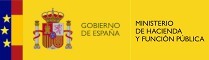 MES ABRILAÑO 2023En díasCódigo de EntidadEntidadRatio de Operaciones PagadasRatio de Operaciones Pendientes de PagoPeriodo Medio de Pago Mensual05-35-002-DP-009Mataderos Insulares de Gran Canaria, S.L.49,0867,2560,72